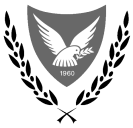 ΓΕΝΙΚΟ ΛΟΓΙΣΤΗΡΙΟΤΗΣ ΔΗΜΟΚΡΑΤΙΑΣΤο έγγραφο αυτό περιέχει ευαίσθητες πληροφορίες που ενδείκνυται να τύχουν χειρισμού με βάση την αρχή της ανάγκης γνώσηςΝΟΜΟΣ Ν. 210(Ι)2022ΥΠΟΥΡΓΕΙΟ/ΤΜΗΜΑ/ΥΠΗΡΕΣΙΑ/ΟΡΓΑΝΙΣΜΟΣ: ………………………………………………………………………………………………………………….……..ΑΤΟΜΙΚΑ ΣΤΟΙΧΕΙΑ ΣΥΝΤΑΞΙΟΥΧΟΥ ΕΠΑΓΓΕΛΜΑΤΙΚΟ ΣΧΕΔΙΟ ΣΥΝΤΑΞΕΩΝΔήμος / Κοινότητα, Ταχ. Κώδικας, Επαρχία ……………………………………………………………………….8. Παρακαλώ σημειώστε √ στο κατάλληλο τετραγωνάκι.9.  Η καταβολή του εφάπαξ/ φιλοδωρήματος σας θα διενεργηθεί μέσω Τράπεζας της επιλογής σας,  τα στοιχεία της οποίας είναι τα πιο κάτω:	Όνομα Τράπεζας:	………………………………………………………………………………………………………….…………Να  επισυναφθεί φωτοαντίγραφο μέρους της κατάστασης του τραπεζικού σας λογ/σμού (στον οποίο δεν φαίνονται οποιεσδήποτε συναλλαγές) όπου παρουσιάζονται μόνο το όνομα της Τράπεζας, ο κάτοχος/δικαιούχος του λογ/σμού, ο κωδικός και το όνομα του Υποκαταστήματος (όπου εφαρμόζεται), ο διεθνής αριθμός του λογ/σμού σας (IBAN) και ο Κωδικός Αναγνώρισης Τράπεζας (BIC).  ΔΙΕΘΝΗΣ ΑΡΙΘΜΟΣ ΛΟΓΑΡΙΑΣΜΟΥ (IBAN):  ΚΩΔΙΚΟΣ ΑΝΑΓΝΩΡΙΣΗΣ ΤΡΑΠΕΖΑΣ (BIC):
Σημειώνεται ότι η μεταφορά του ποσού του εφάπαξ/ φιλοδωρήματος στον Τραπεζικό λογαριασμό που δηλώσατε θα διενεργηθεί την επόμενη μέρα από την ημερομηνία διεκπεραίωσης της πληρωμής από το Γενικό Λογιστήριο της Δημοκρατίας.(Έντυπο Γ.Λ. 40Α )						                            				                      … /210.  Η πληρωμή της σύνταξής σας θα διενεργείται, επίσης, μέσω Τράπεζας της επιλογής σας. Σε περίπτωση που  η Τράπεζα  είναι διαφορετική από αυτή που δηλώσατε στην παράγραφο 9, θα πρέπει να συμπληρώσετε τα ακόλουθα στοιχεία :	Όνομα Τράπεζας:…………………………………………………………………………………………………………..……Να επισυναφθεί φωτοαντίγραφο μέρους της κατάστασης του τραπεζικού σας λογ/σμού (στον οποίο δεν φαίνονται οποιεσδήποτε συναλλαγές) όπου παρουσιάζονται μόνο το όνομα της Τράπεζας, ο κάτοχος/δικαιούχος του λογ/σμού, ο κωδικός και το όνομα του Υποκαταστήματος (όπου εφαρμόζεται), ο διεθνής αριθμός του λογ/σμού σας (IBAN) και ο Κωδικός Αναγνώρισης Τράπεζας (BIC).  ΔΙΕΘΝΗΣ ΑΡΙΘΜΟΣ ΛΟΓΑΡΙΑΣΜΟΥ (IBAN):ΚΩΔΙΚΟΣ ΑΝΑΓΝΩΡΙΣΗΣ ΤΡΑΠΕΖΑΣ (BIC):11. Επιλέξτε ανάλογα σε περίπτωση που σας αφορά: Λαμβάνετε ή έχετε αιτηθεί να λάβετε θεσμοθετημένη σύνταξη από  ΥΚΑ με την συμπλήρωση του:     α) 63ου έτους ηλικίας                (β)  63,5 έτους ηλικίας                 (γ) 64ου έτους ηλικίας 	     δ) 64,5 έτους ηλικίας               (ε) 65 έτους ηλικίας12. Στοιχεία συζύγου και εξαρτώμενων  τέκνων:ΣύζυγοςΕξαρτώμενα τέκνα κατά την ημερομηνία της αφυπηρέτησης (τέκνα κάτω των 18 ετών , τέκνα που υπηρετούν την στρατιωτική τους θητεία, φοιτητές,  και, τέκνα ανεξαρτήτως ηλικίας που υποφέρουν από πνευματική ή σωματική αναπηρία και είναι ανίκανα να εργαστούν)Υπογραφή Υπαλλήλου: ……………………………… 		Ημερομηνία:……………………….. 	                    		              			                            		                                        2/21. Επίθετο      ………………………………………2. Όνομα      …………………………………………….…3. Α.Δ.Τ.         ………………………………………4. Α.Κ.Α       ……………………………………….........…5. Αρ. Τηλ.   …………………………..…… 6 . Ηλεκτ./ νση (αν υπάρχει) ………………………………………………………………7. Διεύθυνση (οδός, αριθμός)     .………………………………………………………...……………….…………..7. Διεύθυνση (οδός, αριθμός)     .………………………………………………………...……………….…………..ΓΙΑ ΕΠΙΣΗΜΗ ΧΡΗΣΗΗμερ. Καταχώρησης: ……………… Μονογραφή : ……………………...        (α) Έγγαμος/η     (β) Άγαμος/η     (γ) Χήρος/α(δ) Διαζευγμένος/ηCYCY1.  Επίθετο    …………………………..……….….2. Όνομα      ……………………..…………………3. Α.Δ.Τ.         ……………………………...….……4. Α.Κ.Α       …….………………..…………………5. Ημερ. Γέννησης ………………………..……..…6. Ημερ. Γάμου  .….……………..…………………Α/ΑΕπίθετοΌνομαΑ.Δ.Τ.Ημερ. ΓεννήσεωςΙδιότητα(Μαθητής, φοιτητής κ.τ.λ. )1234